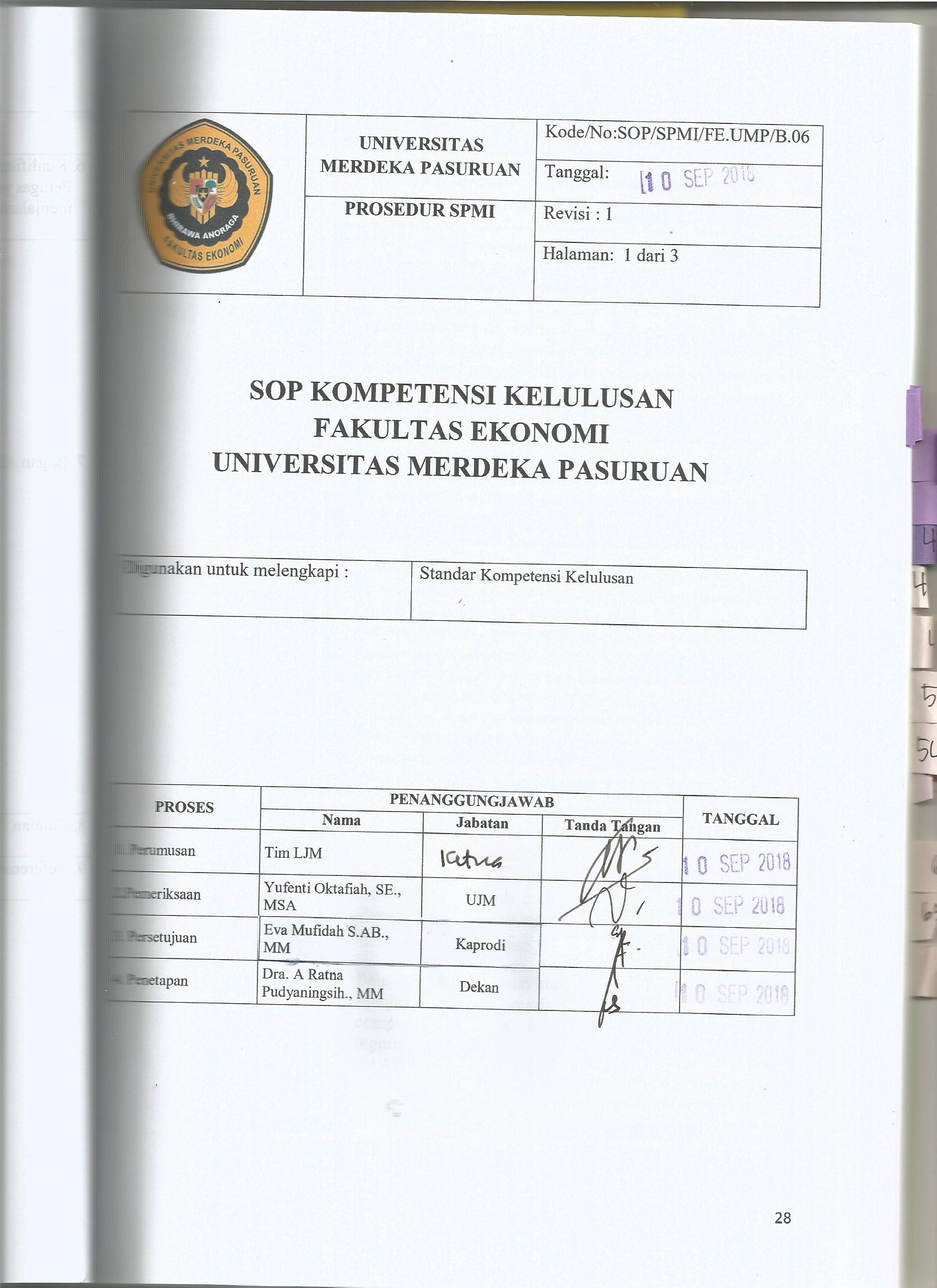 1.  Tujuan ProsedurProsedur ini dibuat agar penetapan kelulusan mahasiswa bisadilakukan secara obyektif sehingga mencapai tingkat kelulusan lebihtinggi dan mengurangi drop out2. Luas Lingkup SOP danPenggunaannyaProsedur ini berlaku untuk semua mahasiswa di semua  programstudi  di lingkungan FE UNMERPAS3. StandarTelah mengumpulkan nilai kredit sebesar 144 – 160 sks Indek prestasi kumulatif ≥2,75Nilai mata kuliah Pendidikan Pancasila,Pendidikan Agama, Kewarganegaraandan Bahasa Indonesiaminimal CTidak ada nilai Ddan ETelah menyelesaikan Skripsi dan dinyatakan lulus ujian SkripsiTelah menyelesaikan tugas akademik /praktikum yang sesuai kurikulum/4. Definisi IstilahYang dimaksud SKS (Satuan Kredit Semester ) adalah satuan yangdigunakan untuk menyatakan besarnya beban studi mahasiswa,besarnya pengakuan atas keberhasilan usaha kumulatif untuk suatuprogram tertentu serta besarnya usaha untuk menyelenggarakanpendidikan bagi perguruan tinggi dan tenaga pengajar.Yang dimaksud IPK (Indek Prestasi Kumulatif) adalah tingkatkeberhasilan studi mahasiswa.Yang dimaksud DPP adalah Dana Pengembangan Pendidikan.Yang dimaksud SPP adalah Sumbangan Pembinaan Pendidikan.5. ProsedurMahasiswa mengisi formulir kompetensi kelulusanDosen wali mengecek jumlah sks, indek prestasi, nilai mata kuliahpendidikan pancasila, dan kewarganegaraan, mengecek nilai E,mengecek nilai DKetua  Program studi  mengecek tanggungan pinjam alat.Kepala  Perpustakaan mengecek pinjam bukuBAU mengecek kewajiban keuangan.6. Kualifikasi Pejabat/Petugas yangmenjalankan SoPJurusan bertanggung jawab terhadap pelaksanaan prosesBelajar mengajar sesuai kurikulum dan silabus di jurusanMenjalankan SOPmasing-masing, pelaksanaan kursus computer dan bahasainggrisBAAK bertanggung jawab terhadap pelaksanaan akademikBAU bertanggung jawab terhadap kewajiban keuanganDosen wali bertanggung jawab tentang persyaratan nilaiminimal untuk kelulusan7. Bagan Alir Prosedur8. CatatanPejabat yang menjalankan SOP selalu berkoordinasi dengan yanglainnya . Pengecekan jurusan, BAAK, Perpustakaan dan BAUbisa tidak urut seperti diagram alir tsb, yang penting semua harusdilakukan.9. ReferensiBuku pedoman akademikKHSkwitansi pembayarankartu bebas pinjam